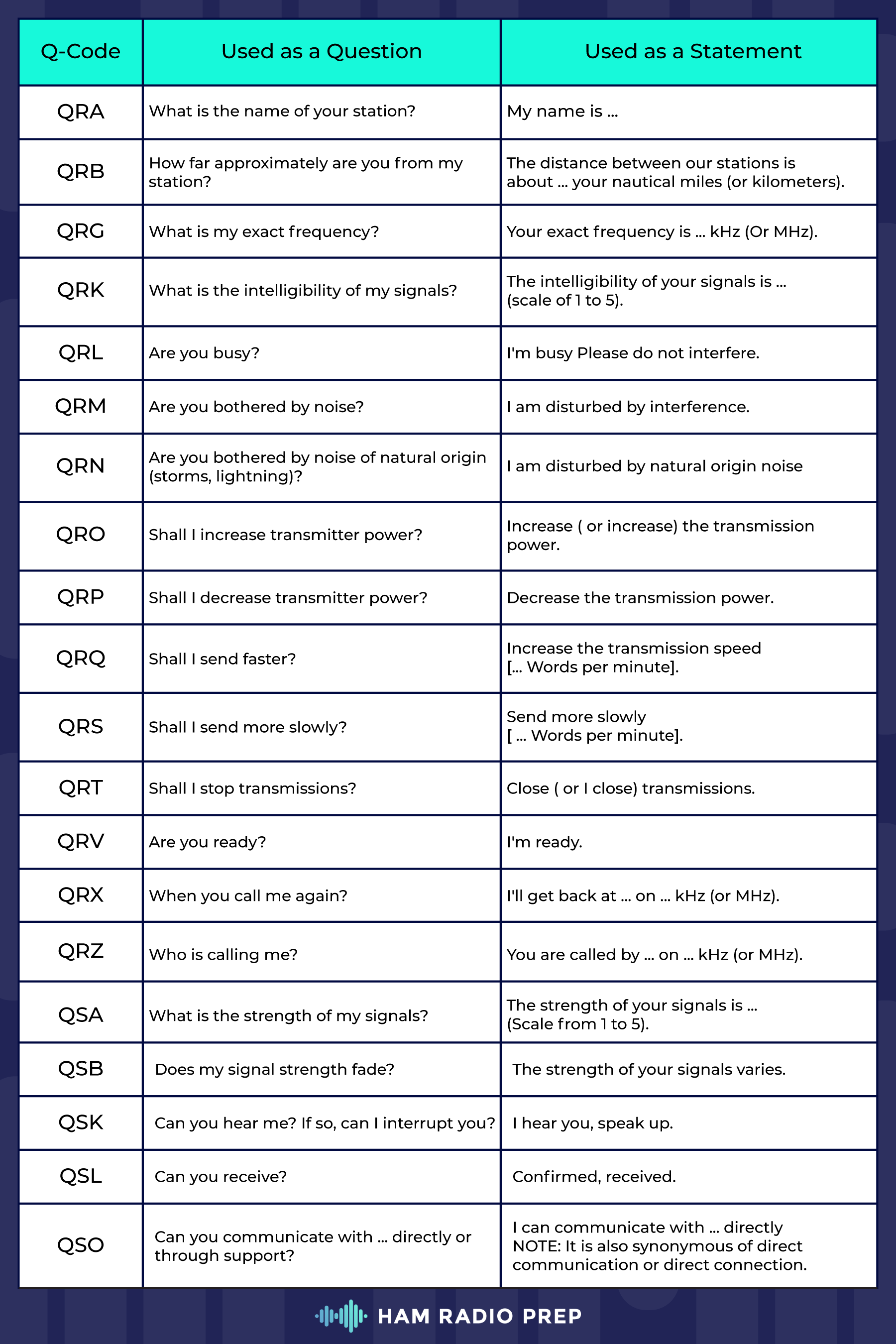 HAM Radio AcronymsAcronym Meaning RF Radio Frequency Hz Hertz - unit defined by cycles per second kHz Kilohertz MHz Megahertz SW Shortwave HF High Frequency VHF Very High Frequency UHF Ultra High Frequency SWL Shortwave Listener Op Operator HAM That would be YOU�LOL VFO Variable Frequency Oscillator - Adjust frequency to tune your radio MR Memory Record - Local memory on your radio for you to program and recalkl for working repeaters and simplex frequencies TXP Transmit Power - Output setting for your radio VOX Voice Operated Switch - Voice Activated keying so you can be hands free SQL Squelch - Controls and turns off output until incoming transmission overrides the setting parameters TDR Dual Watch - Allows your radio to listen to two channels. CTCS / CTCSS Continuous Tone Coded Squelch - Used on repeaters and your radio to control receive and transmit squelch DCS Digital Coded Squelch - Allows radio to tune out signals that are not using a tone PTT Push to talk - the button you depress to speak on the radio BCL Bust Channel Lockout - When enabled, prevents radio from tranmitting when another signal is present F/MW Function.Memory Write - Multi-function button for menus and writing to mem channels on Yaesu radios BCN-TX Beacon Transmit - If using APRS, this transmits your APRS beacon AGC Automatic Gain Control - keeps audio levels constant ATT Attenuator - Knocks down large signals to prevent receiver overload CAT Computer Assisted Transceiver - Provides computer control of your station to make it easier to use digital operation NB Noise Blanker NF Notch Filter MUF Maximum Useable Frequency - Highest frequency between two points where communication is possible LUF Lowest Useable Frequency - The lowest frequency between two points where communication is possible SFI Solar Flux Index - Amount of solar spots on Earth facing the sun A Index the daily average level for geomagnetic activity K Index a 3 hour interval of geomagnetic fluctuations D Layer The lowest of the ionospheric layers. 25-55 miles up called the "daylight layer" E Layer The next ionospheric layer which is about 55-90 miles up also referred to as a Daylight layer F1 Layer Second to the highest ionisperic layer is about 90-150 miles above the Earth F2 Layer The highest layer that is over 250miles above the earth CW Continuous Wave - This mode is used to transmit morse code AM Amplitude Modulation - Voice Mode SSB Single Side band USB Upper Side band LSB Lower Side band FM Frequency Modulation D-Star Digital Smart Technologies for Amateur Radio (ICOM Radios) DMR Digital Mobile Radio APRS Automatic Packet Reporting System - Offers real time digital communications of information in local area Coax Coaxial Cable used to connect antennas to radios, etc SO239 connector for UHF Radios SO indicating Socket PL259 connector for UHF Radios PL indicating Plug BNC Bayonet Neill-Concelman - twist lock antenna connector reliable up to 2GHz SMA Subminiature Version A - A threaded connector on HT radios and antennas good for 0Hz - 40GHz Type N Another connector type gott for frequencies up to 10GHz SWR Standing Wave Ratio - a measurement of the difference of impedance of your antenna connector and antenna feedline connection Balun Balanced/Unbalanced - allows interfacing antennas to coax to reduce feedline interference to your radiation pattern for the antenna Unun Unbalanaced/Unbalanced - allows interfacing antennas to coax to reduce feedline interference to your radiation pattern for the antenna RST Readability, Signal Strength, Tone RTTY Radio Teletype ARRL Amateur Radio Relay League ARES Amateur Radio Emergency Service RACES Radio Amateur Civil Emergency Service SOTA Summits on the Air - Make four contacts from an approved summit POTA Parks on the air - Make 10 contacts from an approved park 